EYFS Enabling Environment Plan    Term: 3 Week commencing:  4th January 2021 (Week 1)Topic: S is for Space Stories   (Mini Winter Topic)Every Day:Role PlayOutsideIncluding sand/water/mud kitchenPD(inc. Malleable Materials/Sensory Play}PD: Funky FingersLiteracyMathematicsThe World(Discovery/ICT)EMM(Art and Music)MONDAY                                                                                                           INSET                                                                                                           INSET                                                                                                           INSET                                                                                                           INSET                                                                                                           INSET                                                                                                           INSETTUESDAYTwo ingredient sparkly playdough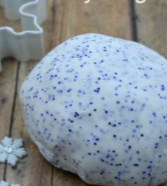 ½ cup hair conditioner1 cup cornflour(Blue sparkles!)Mitten threading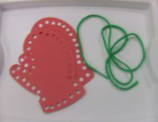 Writing – What did you get for Christmas.And Phase 2 activity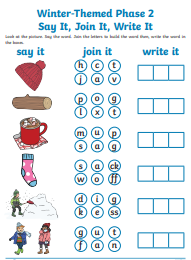 Snowflake painting into muffin trays 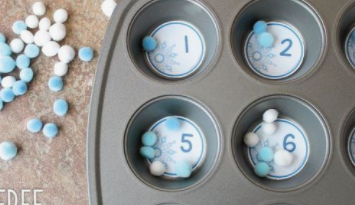 Winter Hunt checklist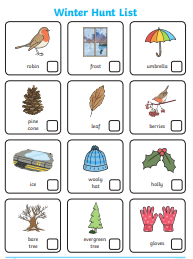 Fork snowflake painting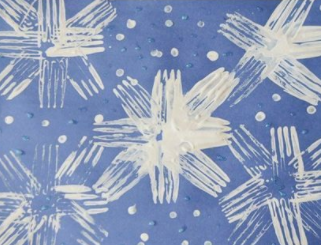 WEDNESDAYCutting snowflakes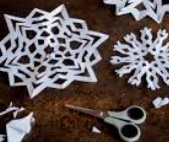 Threading/beading 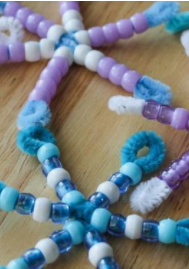 Snowman writing frame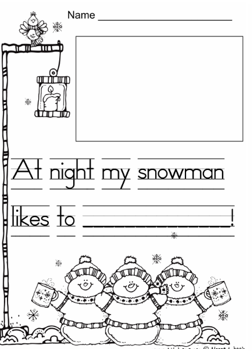 Phonic Activity from classroomPlaydough number smash subtraction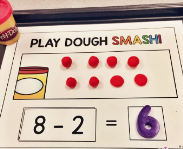 Winter LISTS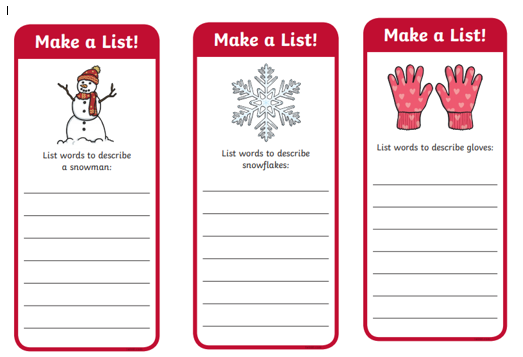 Snowman cup printing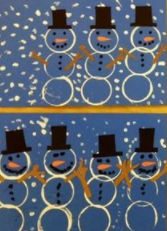 THURSDAYPlaydoughMake a snowflake tinker tray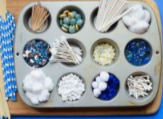 Snowman writing frame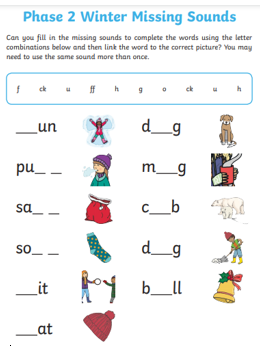 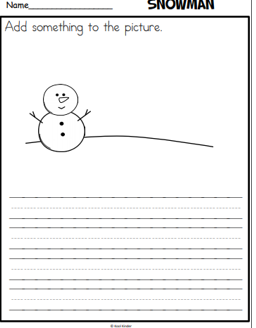 Playdough number smash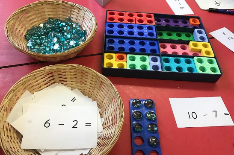 Winter/summer clothes sorting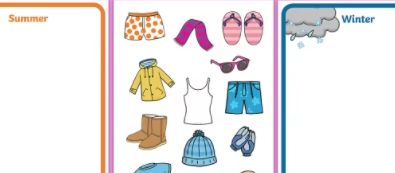 Winter trees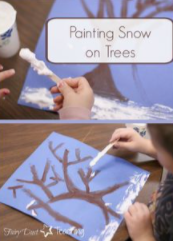 FRIDAYSnowy Tuff Tray (Antartic)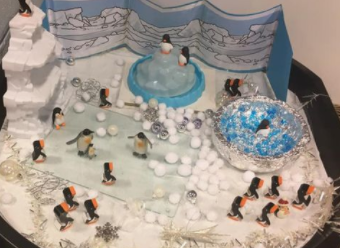 Icilcle cutting skills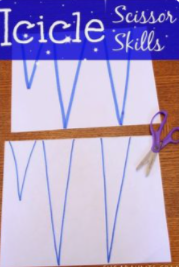 Penguin writimg frame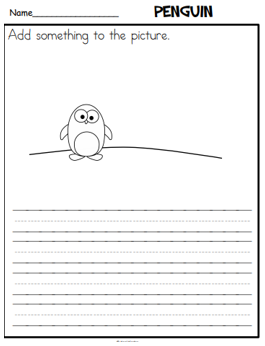 winter counting sheet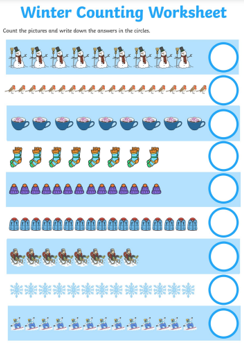 Antartic animals poster and colouring sheets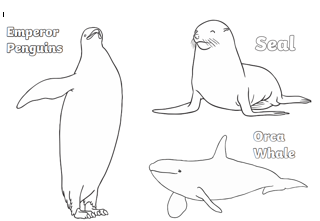 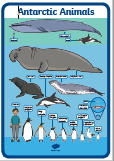 Snowflakes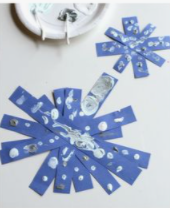 